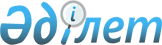 "Шаруашылық және өзге де қызмет бойынша экологиялық нормативтер мен экологиялық талаптарды бекіту туралы" Қазақстан Республикасы Энергетика министрінің 2014 жылғы 13 қазандағы № 57 бұйрығына өзгеріс енгізу туралыҚазақстан Республикасы Энергетика министрінің 2017 жылғы 14 маусымдағы № 201 бұйрығы. Қазақстан Республикасының Әділет министрлігінде 2017 жылғы 14 шілдеде № 15337 болып тіркелді.
      БҰЙЫРАМЫН:
      1. "Шаруашылық және өзге де қызмет бойынша экологиялық нормативтер мен экологиялық талаптарды бекіту туралы" Қазақстан Республикасы Энергетика министрінің 2014 жылғы 13 қазандағы № 57 бұйрығына (Нормативтік құқықтық актілерді мемлекеттік тіркеу тізілімінде № 9805 болып тіркелген, "Әділет" ақпараттық-құқықтық жүйесінде 2014 жылғы 6 қарашада жарияланған) мынадай өзгеріс енгізілсін:
      көрсетілген бұйрықпен бекітілген Қалдықтарды жерасты көмуге байланысты шаруашылық және өзге қызмет бойынша экологиялық нормативтер мен экологиялық талаптарда:
      43-тармақ мынадай редакцияда жазылсын:
      "43. Қоршаған ортаға әсерді бағалаудың кезеңділігі мен оны жүргізу тәртібі Кодекстің 37, 38 баптарында және Қазақстан Республикасы Қоршаған ортаны қорғау министрінің 2007 жылғы 28 маусымдағы № 204-Ө бұйрығымен бекітілген Қоршаған ортаға әсерді бағалау жүргізу жөніндегі нұсқаулықта (Нормативтік құқықтық актілерді мемлекеттік тіркеу тізілімінде № 4825 болып тіркелген) келтірілген. ".
      2. Қазақстан Республикасы Энергетика министрлігінің Қалдықтар басқару департаменті Қазақстан Республикасының заңнамасында белгіленген тәртіппен:
      1) осы бұйрықты Қазақстан Республикасы Әділет министрлігінде мемлекеттік тіркеуді;
      2) осы бұйрық мемлекеттік тіркелген күнінен бастап күнтізбелік он күн ішінде оның қазақ және орыс тілдеріндегі қағаз және электрондық түрдегі көшірмесін Қазақстан Республикасы нормативтік құқықтық актілерінің эталондық бақылау банкіне ресми жариялау және қосу үшін "Республикалық құқықтық ақпарат орталығы" шаруашылық жүргізу құқығындағы республикалық мемлекеттік кәсіпорнына жіберуді;
      3) осы бұйрық мемлекеттік тіркелгеннен кейін күнтізбелік он күн ішінде оның көшірмелерін мерзімдік баспа басылымдарына ресми жариялау үшін жіберуді;
      4) осы бұйрықты Қазақстан Республикасы Энергетика министрлігінің ресми интернет-ресурсында орналастыруды;
      5) осы бұйрық Қазақстан Республикасы Әділет министрлігінде мемлекеттік тіркелгеннен кейін он жұмыс күні ішінде осы тармақтың 2), 3) және 4) тармақшаларында көзделген іс-шаралардың орындалуы туралы мәліметтерді Қазақстан Республикасы Энергетика министрлігінің Заң қызметі департаментіне беруді қамтамасыз етсін.
      3. Осы бұйрықтың орындалуын бақылау жетекшілік ететін Қазақстан Республикасының энергетика вице-министріне жүктелсін.
      4. Осы бұйрық алғашқы ресми жарияланған күнінен кейін күнтізбелік он күн өткен соң қолданысқа енгізіледі.
					© 2012. Қазақстан Республикасы Әділет министрлігінің «Қазақстан Республикасының Заңнама және құқықтық ақпарат институты» ШЖҚ РМК
				
      Қазақстан Республикасының
Энергетика министрі

Қ. Бозымбаев
